Clothing Care Activities - DUE DATE: April 12th at 10 pm!**You will share this document back with me via google docs once you’ve completed the week’s tasks (DO NOT send me 3 separate submissions please and thank you)Name:
Grade Level:REQUIRED TASKS: CLOTHING CARE VOCABULARY & NOTESVocabularyLint – Pilling/Pills – Pretreat – Colorfast – Fading – Color Transfer/Color Bleeding – Clothing Care Notes (Use information packet on website to complete this portion)Sort It By: ColorSort It By: Fabric ConstructionSort It By: How Dirty (Degree of Soil)Other Checks Before Adding DetergentWASHING, BLEACHING & DRYING When do you need “extra” detergent?If you have hard water, what type of detergent works best?When should detergents be added?Describe the two types of bleach.  Which one is a disinfectant that kills germs?Describe the two ways bleach can be safely added to the washer.When do you add the clothes to the washer?In general, how much water should be used for a load of wash?What does over drying do to clothes?What is the best way to treat unknown stains?CLOTHING CARE SYMBOLSUse the ASTM Guide in the information packet to describe what each of the symbols shown stand for.   _____________________                _______________________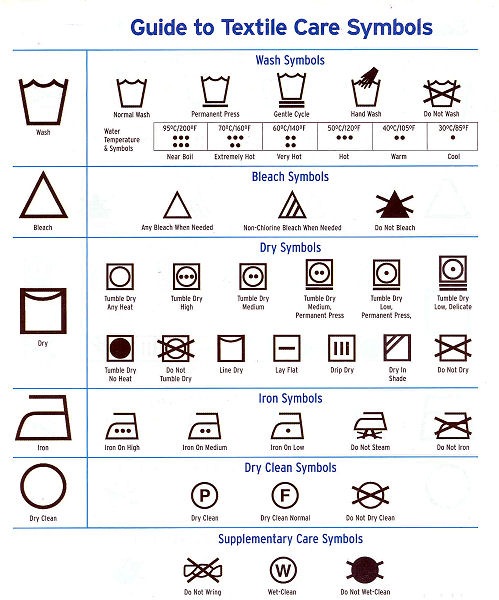  ______________________	       ________________________  _______________________                 ________________________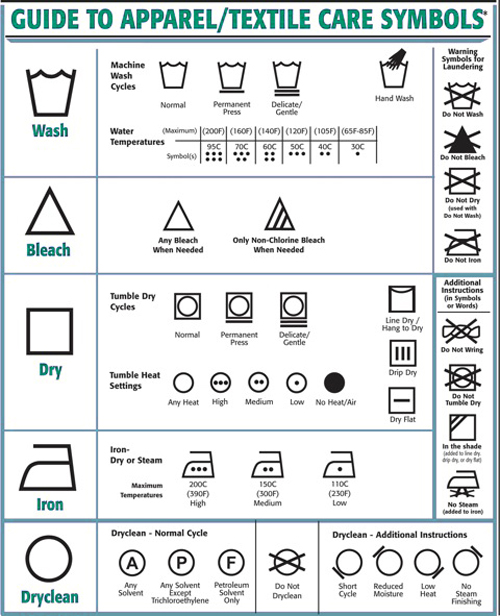   _______________________	      ______________________________________________	     ________________________OPTIONAL:  My 2nd Activity Choice From Board is __________________________Include paragraph or photo evidence here:OPTIONAL:  My 3rd Activity Choice From Board is __________________________Include paragraph or photo evidence here: